おかざき応援寄附金申込書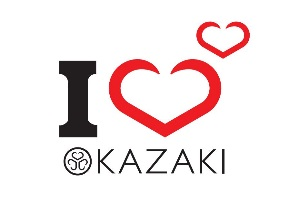 注意事項を確認し、おかざき応援寄附金を申し込みます。申込日　令和　　　年　　　月　　　日宛先　　岡　崎　市　長○寄附金の使い道（寄附金の使い道を１つお選びいただき✔印をお願いします。）□　１　家康公と三河武士の誇りをつなぐ歴史観光　　□　２　子育て環境・教育環境の充実□　３　福祉を大切にするまちづくり　　□　４　魅力あるしごとを創り、育て、守る□　５　地域の医療を守り、育てる　　□　６　地球環境を良くするまちづくり□　７　スポーツ、憩い、賑わいのまちづくり　　□　８　文化の薫るまちづくり　　　□　９　安全安心なまちづくり　　□　10　岡崎市の花「桜」を活かしたまちづくり□　11　市長におまかせ○寄附金の納付方法（寄附金の納付方法を１つお選びいただき✔印をお願いします。）□　１　市が発行する納付書により市が指定する金融機関窓口で納付（手数料はかかりません。）　　　　（愛知県・岐阜県・三重県・静岡県のゆうちょ銀行窓口でもご利用できます。）□　２　市から送付する株式会社ゆうちょ銀行払込取扱票での納付（手数料はかかりません。）　　　　（全国のゆうちょ銀行窓口又は、郵便局の払込機能付きＡＴＭでご利用いただけます。）※クレジットカード払い、コンビニエンスストア払い及びマルチペイメント払いによる納付はインターネットサイトからの申込みになります。○お礼の品の選択（市外の寄附者のみ対象。次のいずれかに✔印等をお願いします。）　□　１　希望する（寄附金額に応じた希望の品のID、品名を記入してください。10品まで選択可。）　　　　　※３品以上を選択する場合は欄外に記入してください２　希望しない　　　　　申込書裏面の記載もお願いします○１回10万円以上100万円未満の寄附者のかたは、次のいずれかに✔印をお願いします。市ホームページへ氏名の掲載□　１　希望する　　　□　２　希望しない　感謝状の送付（お礼の品を選択していないかたのみ）□　１　希望する　　　□　２　希望しない○１回100万円以上の寄附者のかたは、次の各項目のいずれかに✔印をお願いします。市ホームページへ氏名の掲載□　１　希望する　　　□　２　希望しない市が報道機関に氏名、住所及び寄附金額等を発表し、市ホームページで報道発表内容を公表□　１　希望する　　　□　２　希望しない　感謝状の送付□　１　希望する　　　□　２　希望しない○ふるさと納税ワンストップ特例（次のいずれかに✔印をお願いします。希望される場合は、生年月日及び性別をご記入ください。）　□　１　希望する　　【生年月日：　　年　 月　 日／性別：□ 男性　□ 女性】□　２　希望しない○注意事項　１　申込みは個人の方のみで、法人や団体等は対象外になります。２　個人情報は、寄附内容についての市からの問い合わせ、配送事業者やパートナー事業者からのお礼の品の発送等のおかざき応援寄附金事業及び岡崎市表彰条例に基づく業務、ふるさと納税ワンストップ特例申請制度に基づく業務のみに使用します。また、特段の理由がない限り市から電話やメール等をすることはありません。３　１回の申込みでお礼の品は10品まで選択できます。４　後日寄附金受領証明書を送付します。寄附金受領証明書は申込書の氏名・住所で発行し、申込み後の変更は出来ません。また、寄附金受領証明書は原則再発行しません。５　お礼の品は、寄附の手続き（入金確認）後１カ月以内の配達を予定していますが、在庫等の事情により遅れる場合があります。６　寄附金受領証明書とお礼の品は別々に送付します。７　申込み後に申込みの取消、お礼の品の変更、お礼の品の辞退をすることはできません。８　納期限を１カ月過ぎても入金のない場合、申込みの取消をさせていただきます。９　寄附者が、暴力団員又は暴力団若しくは暴力団員と密接な関係を有する者である場合、寄附の申込みをお断りさせていただきます。ふりがな氏　　名住　　所〒　　　　－　　　　　都道　　　　　区市　　　　　府県　　　　　郡〒　　　　－　　　　　都道　　　　　区市　　　　　府県　　　　　郡〒　　　　－　　　　　都道　　　　　区市　　　　　府県　　　　　郡アパート・マンション名電話番号－　　　－ファクス番号－　　　－メールアドレス寄附金額　金　　　　　　　　　　　　　　円お礼品ID品　　名個数金額円円円・ふるさと納税ワンストップ特例制度とは、給与所得者など、確定申告や住民税の申告を要しないかたがふるさと納税先にワンストップ特例申請をすることにより、寄附金の控除を受けられる制度です。・「希望する」にチェックされたかたに、ふるさと納税ワンストップ特例申請書を送付します。申請書に必要事項を記入のうえ、岡崎市財務部市民税課に提出してください。・５団体を超える地方団体にふるさと納税をされるかた、または、ワンストップ特例を申請されないかたは、確定申告や住民税の申告を行うことにより、翌年度控除を受けられます。※確認欄伝票№受納日受付※確認欄管理№入力日確認